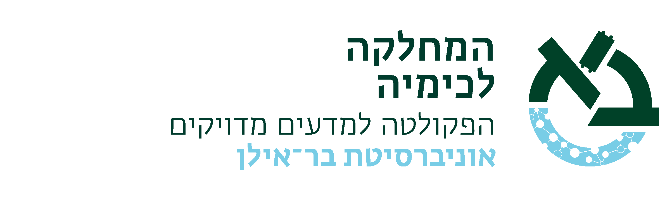 טופס עדכון פרטים אישייםפרטים אישיים*נא לציין ספרת ביקורתמצב משפחתי: רווק / נשוי / גרוש / אלמן    מצב משפחתי מתאריך: ____________תואר:גב'  /  מר  /  ד"ר  /  פרופ'  / הרבהשופט  /  עו"ד  / רו"ח /  פרופ' אמריטוסתאריך קבלת התואר הנוכחי: ___________*במידה והתואר הוא ד"ר ומעלה יש למלא בעמוד הבא את פרטי ההשכלהשם משפחה קודם ____________שם משפחה בלועזית _____________שם פרטי בלועזית _____________שם האב _______________תושב חוץ: מס' דרכון:    _______________      תאריך תום תוקף אשרה: ____________      עלייה לארץ:             פרטי קשר:       כתובת:טלפון ומייל:פרטי בן / בת זוג*נא לציין ספרת ביקורתילדים שטרם מלאו להם 18 (ניתן להוסיף שורות לפי הצורך)שרות צבאי / לאומיסמן/י את אחת האפשרויות: שירות צבאי / לאומי / פטורמס' אישי: ________________דרגה: ______________תאריך תחילת שירות: ______________תאריך סיום שירות: ___________מס' חודשי שירות: ____________נכה צה"ל:    כן / לאפרטי השכלההצהרהמס' זהות / דרכוןשם משפחהשם פרטיתאריך לידהמיגדרזכר  /   נקבהארץ לידהתאריך עלייהארץ עלייהיישובמיקודרחוב ומס' ביתטלפון בביתטלפון ניידטלפון בעבודהכתובת  emailמס' זהות / דרכוןתאריך לידהשם משפחהשם פרטיבן / בת הזוג עובד/ת    כן   /   לאמס' זהותתאריך לידהשםזכר / נקבהתואר ראשוןתואר שניתואר שלישימועד תחילת הלימודיםמועד סיום הלימודיםארץ לימודשם מוסד הלימודיםשם התעודהמגמהתאריך אישור הוועדה להכרה בתארים (לתואר שנלמד בחו"ל)הנני מצהיר/ה בזה כי הפרטים שמסרתי לעיל הינם מלאים ונכונים ומתחייב/ת להודיע למעבידי על כל שינוי שיחול בהם תוך שבוע ימים מתאריך השינוי.                        תאריך:                                          חתימה: